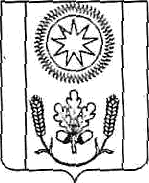 АДМИНИСТРАЦИЯ СЕЛЬСКОГО ПОСЕЛЕНИЯ ВЕНЦЫ-ЗАРЯГУЛЬКЕВИЧСКОГО РАЙОНАПОСТАНОВЛЕНИЕ                 28.12.2020г                                                                                                          №162                                           поселок ВенцыОб установлении порядка применения бюджетной классификации Российской Федерации в части, относящейся к бюджету сельского  поселения Венцы-Заря Гулькевичского района на 2021 годВ целях установления, детализации и определения порядка применения бюджетной классификации Российской Федерации в части, относящейся к бюджету сельского поселения Венцы-Заря Гулькевичского района,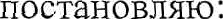 Установить Порядок применения целевых статей расходов в части, относящейся к бюджету сельского поселения Венцы-Заря Гулькевичского района (далее - Порядок) (приложение № 1).Утвердить перечень видов доходов бюджета сельского поселения Венцы-Заря Гулькевичского района и соответствующих им кодов подвидов (групп, аналитических групп) доходов бюджета, главными администраторами которых являются администрация сельского поселения Венцы-Заря Гулькевичского района, отраслевые (функциональные)   органы администрации сельского поселения Венцы-Заря Гулькевичского района в их ведении каменные учреждения (приложение № 2).Утвердить перечень кодов источников финансирования дефицитов бюджетов и соответствующих им кодов видов (подвидов, аналитических групп) источников финансирования дефицитов бюджетов, главными администраторами которых являются органы местного самоуправления сельского поселения Венцы-Заря Гулькевичского района и (или) находящиеся в их ведения каменные учреждение (приложение № 3).Установить, что перечень и коды целевых статей расходов бюджетов муниципальных образований Краснодарского края, финансовое обеспечение которых осуществляется за счет межбюджетных субсидий, субвенций и иных межбюджетных трансфертов, имеющих целевое назначение, определяются в Порядке согласно приложению № 1 к настоящему приказу.Специалисту сельского поселения по финансам бюджету осуществлять постоянный контроль за применением бюджетной классификации Российской федерации, используемой для составления и исполнение бюджета сельского поселения Венцы-Заря Гулькевичского района в соответствии с Порядком и2обеспечить при необходимости своевременное внесение в него соответствующих изменений.Настоящий постановление подлежит размещению на официальном сайте сельского поселения Венцы-Заря Гулькевичского района в информационно-телекоммуникационной сети «Интернет».Контроль за выполнением настоящего постановление оставляю за собой.Настоящее постановление вступает в силу со дня его подписания и распространяет      свое      действие      на      правоотношения,     возникшие с 1 января 2021 года.Исполняющий обязанности главы сельского поселения Гулькевичского района                                 ПРИЛОЖЕНИЕ № 1к постановлению администрации         Сельского поселенияВенцы-Заря Гулькевичского района от 28.12.2020 г № 162Порядокприменения целевых статей расходов в части, относящейся к бюджету сельского поселения Венцы-Заря Гулькевичского района 1. Общие положения.Настоящий Порядок устанавливает:единую структуру программной (непрограммной) части кода целевой статьи для отражения направления бюджетных ассигнований на реализацию муниципальных	программ	и	непрограммных	направлений	деятельности  органов	местного	самоуправления	(в	целях		настоящего		Порядка непрограммные направления деятельности);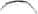 перечень, коды и порядок применения целевых статей расходов в части, относящейся к бюджету сельского поселения Венцы-Заря Гулькевичского района ( далее -бюджет поселения);наименования направлений расходов, увязываемых с целевыми статьями подпрограмм и основных мероприятий муниципальных программ сельского поселения Венцы-Заря Гулькевичского района, непрограммными направлениями деятельности органов местного самоуправления сельского поселения Венцы-Заря Гулькевичского района, порядок применения которых установлен приказом Министерства финансов Российской Федерации от 8 июня 2018 года № 132н "О Порядке формирования и применения кодов бюджетной классификации Российской Федерации, их структуре и принципах назначения".Целевые статьи расходов бюджета поселения обеспечивают привязку бюджетных ассигнований бюджета поселения к муниципальным программам сельского поселения Венцы-Заря Гулькевичского района, их подпрограммам (основным мероприятиям) и (или) непрограммным направлениям деятельности (функциям) органов местного самоуправления и (или) к расходным обязательствам, подлежащим исполнению за счет средств районного бюджета.Структура кода целевой статьи расходов бюджета поселения состоит из десяти разрядов и включает следующие составные части (таблица 1):код программного (непрограммного) направления расходов (8, 9 разряды   кода классификации   расходов   бюджетов),   предназначенный длякодирования   бюджетных   ассигнований   по   муниципальным   программам2сельского поселения Венцы-Заря Гулькевичского района, непрограммным направлениям деятельности органов местного самоуправления;код подпрограммы (10 разряд кода классификации расходов бюджетов), предназначенный для кодирования бюджетных ассигнований по подпрограммам (основным мероприятиям) муниципальных программ сельского поселения Венцы-Заря Гулькевичского района, непрограммных направлений деятельности органов местного самоуправления;код мероприятия (11,12 разряды кода классификации расходов бюджетов), предназначенный для кодирования бюджетных ассигнований по мероприятиям подпрограмм (основных мероприятий) муниципальных программ сельского поселения Венцы-Заря Гулькевичского района, устанавливаемых на основании целей, задач, агрегированных пунктов подпрограмм (основных мероприятий) муниципальных программ сельского поселения Венцы-Заря Гулькевичского района, а также для кодирования бюджетных ассигнований по региональным проектам, реализуемых в рамках государственных программ Краснодарского края и непрограммных направлений деятельности органов местного самоуправления и направленным на достижение соответствующих результатов реализации федеральных проектов (далее-региональные проекты). Код мероприятия целевой статьи расходов бюджета поселения для расходов на реализацию региональных проектов должен соответствовать коду   основного мероприятия целевой статьи расходов федерального бюджета на реализацию соответствующих федеральных проектов, установленному приказом Министерства финансов Российской Федерации от 8 июня 2018 года № lЗ2н«О порядке формирования и применение кодов бюджетной классификации Российской Федерации, их структуре и принципах назначения»;4) код направления расходов (13 - 17 разряды кода классификации расходов бюджетов), предназначенный для кодирования бюджетных ассигнований по направлениям расходования средств, конкретизирующим (при необходимости) мероприятие.Таблица 1Целевым статьям расходов районного бюджета присваиваются уникальные коды, сформированные с применением буквенно-цифрового ряда: 0, 1, 2, 3, 4, 5, 6, 7, 8, 9, Б, В, Г, Д, Ж, И, К, Л, М, Н, П, С, У, О, Ц, Ч, Ш, Щ, Э, Ю, Я, А, D, Е, F, G, I, J, L, N, Р, Q, R, S, Т, U, V, W, У, Z.Третий пятый разряды кода целевой статьи расходов бюджета поселения (10-12 разряды кода классификации расходов бюджетов) содержат цифровые значения и буквы русского алфавита. Четвертый разряд кода целевой    статьи    расходов	бюджета поселения (11 разряд кодаклассификации расходов бюджетов) при кодировании бюджетных ассигнований по региональным проектам содержит буквы латинского алфавита. Шестой и десятый разряды кода целевой статьи расходов бюджета поселения (13 и 17 разряды кода классификации расходов бюджетов соответственно) содержат цифровые значения, буквы русского и латинского алфавитов. Не указанные выше разряды кода целевой статьи расходов бюджета поселения содержат цифровые значения.Наименования целевых статей расходов бюджета поселения устанавливаются финансовым управлением и характеризуют направление бюджетных ассигнований на реализацию:муниципальных программ сельского поселения Венцы-Заря Гулькевичского района и непрограммных направлений деятельности органов местного самоуправления;подпрограмм (основных мероприятий) муниципальных программ Сельского поселения Венцы-Заря Гулькевичского района, непрограммных направлений деятельности органов местного самоуправления;мероприятий подпрограмм (основных мероприятий) муниципальных программ Сельского поселения Венцы-Заря Гулькевичского района, региональных проектов;направлений расходов.Перечень и правила применение целевых статей классификации расходов для отражение расходов бюджета поселения, финансовое обеспечение которых осуществляется за счет средств      бюджета поселения, а также финансовое обеспечение которых осуществляется за счет межбюджетных трансфертов, имеющих целевое назначение, из краевого бюджета, установлены в разделе 2 настоящего Порядка.Перечень направлений расходов, предназначенных для отражения расходов бюджета поселения на осуществление публичных нормативных выплат, установлен подразделом 2.3 раздела 2 настоящего Порядка.Перечень универсальных направлений расходов, увязываемых с целевыми статьями в рамках мероприятий подпрограмм (основных мероприятий) муниципальных программ сельского поселения Венцы-Зарп Гулькевичского района, непрограммных направлений расходов органов местного самоуправления, установлен подразделом 2.4 раздела 2 настоящего Порядка.Перечень направлений pacxoдов, увязываемых с целевыми статьями в рамках мероприятий подпрограмм (основных мероприятий) Сельского поселения Венцы-Заря Гулькевичского района, непрограммных направлений расходов органов местного самоуправления, порядок формирования и применения которых установлен приказом Министерства финансов Российской Федерации от 8 июня 2018 года 3° 132н "О Порядке формирования и применение кодов бюджетной классификации Российской федерации, их структуре и принципах назначения", установлен в разделе 3 настоящего Порядка.Перечень кодов целевых статей расходов, применяемых для4отражения расходов бюджета поселения, финансовое обеспечение которых осуществляется за счет средств бюджета поселения, и их наименований представлен в приложении к настоящему Порядку.Увязка универсальных направлений расходов с целевой статьей в рамках мероприятия подпрограммы (основного мероприятия) муниципальной программы сельского поселения Венцы-Заря Гулькевичского района устанавливается в рамках решения о бюджете поселения и (или) сводной бюджетной росписи бюджета поселения по следующей структуре кода целевой статьи расходов:XX 0 00 00000XX Х 00 00000ХХ Х ХХМуниципальная программа Сельского поселения Венцы-Заря Гулькевичского района;Подпрограмма (основное мероприятие) муниципальной программы Сельского поселения Венцы-Заря Гулькевичского района;Мероприятие подпрограммы (основного мероприятия) муниципальной программы Сельского поселения Венцы-Заря Гулькевичского района, региональный проект;XX Х XX XXXXX	Направление расходов.Увязка универсальных направлений расходов с непрограммным направлением деятельности органов местного самоуправления устанавливается в рамках решения о бюджете поселения и (или) сводной бюджетной росписи бюджета поселения по следующей структуре кода целевой статьи:5X 0 00 00000	Непрограммное направление деятельности; 5X Х 00 00000	Непрограммное направление расходов;5X Х 00 XXXXX	Направления реализации непрограммных расходов; 6X 0 00 00000	Непрограммное направление деятельности;6Х Х 00 00000	Непрограммное направление расходов;6Х Х 00 XXXXX	Направления реализации непрограммных расходов; 9X 0 00 00000	Непрограммное направление деятельности;9X Х 00 00000	Непрограммное направление расходов;9X Х 00 XXXXX     Направления реализации непрограммных расходов.Расходы бюджета поселения на финансовое обеспечение выполнения функций органов местного самоуправления и находящихся в их ведении муниципальных учреждений подлежат отражению по5соответствующим	целевым	статьям,	содержащим	соответствующие направления расходов:00190 "Расходы на обеспечение функций государственных органов, втом числе территориальных органов";00590 "Расходы на обеспечение деятельности (оказание услуг) государственных учреждений".Увязка направления расходов 00190 «Расходы на обеспечение функцийорганов местного самоуправления», с мероприятием подпрограммы муниципальной программы Сельского поселения Венцы-Заря Гулькевичского района или непрограммным направлением деятельности устанавливается по следующей структуре кода целевой статьи:XX Х 01 00190 —в рамках программного направления расходов в области образования и молодежной политики;XX Х 03 00190-в рамках программного направления расходов в области физической культуры и спорта;XX Х 06 00190-в рамках программного направления расходов в области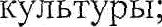 XX Х 00 00190-в рамках   непрограммного   направления   расходов.Расходы бюджета поселения на финансовое обеспечение мероприятий и (или) обособленных функций органов местного самоуправления и находящихся в их ведении муниципальных учреждений, подлежат отражению по соответствующим кодам целевых статей, установленным в разделах 2 -4 настоящего Порядка, с учетом требований, ус-тановленных пунктами 12 -16 настоящего раздела.Расходы бюджета поселения на финансовое обеспечение мероприятий и (или) обособленных функций органов местного самоуправления и находящихся в их ведении муниципальных учреждений, для отражения которых правилами применения к бюджету поселения, установленными в разделе 2 настоящего Порядка, не предусмотрены обособленные направления расходов, подлежат отражению по соответствующим целевым статьям, содержащим направление расходов 99990 "Реализация других мероприятий".Расходы бюджета Сельского поселения Венцы-Заря Гулькевичского района, осуществляемые за счет межбюджетных трансфертов, отражаются по целевым статьям расходов бюджета Сельского поселения Венцы-Заря Гулькевичского района, включающим следующие коды направлений расходов (13-17 разряды кода целевой статьи расходов):60000 — 69990 и 68000 - 69990 — используются для отражение расходов бюджета поселения, источником финансового обеспечения которыхявляются целевые межбюджетные трансферты из краевого бюджета, за исключением субсидий;S0000 — S9990 — используются для отражения расходов   бюджетапоселения, в целях софинансирования которых из краевого бюджета предоставляются субсидии, которые не софинансируются из федерального бюджета, при перечислении субсидий в бюджет поселения в доле, соответствующей установленному уровню софинансирования расходного обязательства муниципального образования, при оплате денежного обязательства получателя средств районного бюджета;Расходы бюджета поселения, на реализацию региональных проектов, в целях финансового обеспечения (софинансирования) которых краевому бюджету предоставляются из федерального бюджета межбюджетные трансферты, в том числе на предоставление бюджету поселения целевых межбюджетных трансфертов, а также расходы бюджета поселения, источником финансового обеспечения которых являются указанные целевые межбюджетные трансферты, отражаются по целевых статьях расходов бюджета поселения, включающим направления расходов 50000-59990, соответствующие направлениям расходов федерального бюджета, в полном объеме, необходимом для исполнения соответствующего расходного обязательства Сельского поселения Венцы-Заря Гулькевичского района.В случае, если региональным проектом предусмотрено достижение значений результатов, превышающих значения, определенные в соглашении о реализации регионального проекта, обеспечивающего достижение целей, показателей и результатов соответствую проекта сформированы два аналогичных результата, значение одного из которых (основного результата) соответствует значениям, установленным в Соглашении, а второго“	(дополнительного результата)-соответствует указанному превышению, то расходы, предусмотренные в целях достижения значений дополнительного результата, подлежат отражению по кодам направлений расходов, содержащим значения Д0000-Д9990, где второй-четвертый разряды кода направления расходов соответствуют второму-четвертому разрядам кoдa направления расходов, соответствующего основному результату. При этом коды направлений расходов, содержащие значения 50000—59990, не применяются для направлений расходов бюджета поселения, соответствующих дополнительным результатам.Коды направлений расходов бюджета поселения, содержащих значения 60000 - 66990, 68000 - 69990, C0000—C9990 в первом-четвертом разрядах должны быть идентичны первому-четвертoмy разрядам кодов соответствующих направлений расходов краевого бюджета, по которым отражаются расходы краевого бюджета на предоставление бюджету поселения целевых межбюджетных трансфертов, за исключением субсидий.Наименование указанных направлений расходов бюджета поселения (наименование целевой статьи, содержащей соответствующее направление расходов бюджета) не должно содержать указание на наименование межбюджетного трансферта, являющегося источником финансового обеспечения расходов местного бюджета.При формировании кодов направлений расходов бюджета поселения RXXXX обеспечивается на уровне второго-четвертого разрядов направлений расходов, однозначная увязка данных кодов расходов бюджета поселения с кодами соответствующих направлений расходов краевого бюджета RXXXX, установленных приказом Министерства финансов Российской Федерации от 8 июня 2018 года № 1З2н «О порядке формирования и применения кодов бюджетной классификации Российской Федерации, их структуре и принципах назначения».Наименование   направлений расходов    бюджета поселения    RXXXX( наименование целевой статьи, содержащей соответствующее направление расходов районного бюджета) должно быть идентично наименованию кода соответствующего направления расходов RXXXX и не включать   указание на наименование межбюджетного трансферта, предоставляемого из краевого бюджета в целях софинансирования расходов бюджета поселения, за исключением расходов, направленных на выполнение условий софинансирования расходных обязательств Краснодарского края и передаваемых районному бюджету в виде субвенций на осуществление отдельных полномочий Краснодарского крал.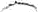 Отражение в текущем финансовом году расходов бюджета поселения, осуществляемых за счет остатков целевых межбюджетных трансфертов из краевого бюджета прошлых лет, производится в следующем порядке:при сохранении у Краснодарского края расходных обязательств по предоставлению в текущем финансовом году межбюджетных трансфертов на указанные цели - по соответствующим направлениям расходов, приведенным в пункте 3 настоящего раздела;при отсутствии у Краснодарского края расходных обязательств по предоставлению в текущем финансовом году целевых межбюджетных трансфертов на указанные цели - по направлению расходов 9997 «Прочие мероприятия, осуществляемые за счет межбюджетных трансфертов прошлых лет из краевого бюджета».В целях обособления расходов местных бюджетов, источником финансового обеспечения которых являются межбюджетные трансферты прошлых лет, полученные из краевого бюджета, администрации поселения вправе при назначении кодов целевых статей расходов детализировать в рамках пятого разряда код направления расходов 99970 «Прочие мероприятие, осуществляемые за счет межбюджетных трансфертов прошлых.лет из краевого бюджета» в соответствии с целевым назначением указанных межбюджетных трансфертов. Детализация производится с применением буквенно-цифрового ряда:0, 1, 2, 3, 4, 5, 6, 7, 8, 9, А, Е, В, Г, Д, Е, Ж, И, К, Л,М, Н, О, П, Р, С, Т, У, Ф, Ц, Ч, Ш, Щ, Э, Ю, Я, D, F, G, I, J, L, N, Q, R, S, U,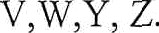 Перечень и правила применения целевых статей классификации расходов для отражения pacxoдов бюджета поселения, финансовоеобеспечение которых осуществляется за счет средств бюджета поселения, а также финансовое обеспечение которых осуществляется за счет межбюджетных трансфертов, имеющих целевое назначение из краевого бюджетаМуниципальные программы сельского поселения Венцы-Заря Гулькевичского района02 0 00 00000 Муниципальная программа сельского поселения Венцы-Заря Гулькевичского района «Социальная поддержка отдельных категорий граждан Сельского поселения Венцы-Заря Гулькевичского района»По данной целевой статье отражаются расходы бюджета сельского поселения Венцы-Заря Гулькевичского района на реализацию муниципальной программы Сельского поселения   Венцы-Заря Гулькевичского района Социальная поддержка граждан Сельского поселения Венцы—Заря Гулькевичского района», разработанной в соответствии с Перечнем муниципальных программ Сельского поселения Венцы-Заря Гулькевичского района02 1 00 00000 Осуществление ежемесячных денежных выплат отдельные категориям граждан04 0 00 00000 «Обеспечение безопасности населения муниципального образование»По данной целевой статье отражаются расходы бюджета Сельского поселения Венцы-Заря Гулькевичского района на реализацию муниципальной	программы сельского поселения Венцы-Заря Гулькевичского района «Обеспечение безопасности населения сельского поселения Венцы-Заря Гулькевичского района», разработанной в соответствии с Перечнем муниципальных программ Сельского поселения Венцы-Заря Гулькевичского района04 1 00 00000 Обеспечение безопасности населения сельского поселения Венцы-Заря Гулькевичского района04 1 01 00054 Обеспечение пожарной безопасности в границах населенного пунктав том числе по следующим направлениям расходов:00054 Обеспечение пожарной безопасности	на территории сельского поселения Гулькевичского района00063 Мероприятия по изготовлению, корректировке существующего проекта организации дорожного движения-00064	Мероприятия	по	замене	дорожных	знаков	"Пешеходный переход“-00065	Мероприятия	по	обновлению	горизонт альной	разметкипешеходных переходов00067 Мероприятия по устранению скользкости па дорогах в зимнийпериодПо данному направлению расходов отражаются расходы бюджета сельского Гулькевичского района на обеспечение пожарной безопасности на территории сельского поселения Гулькевичского района5 0 00 0000 Муниципальная программа сельского поселения Венцы-Заря Гулькевичского района «Развитие культуры на территории сельского поселения Венцы-Заря Гулькевичского района»По данной целевой статье отражаются расходы бюджета Сельского поселения Венцы-Заря Гулькевичского района на реализацию муниципальной программы Сельского поселения   Венцы-Заря Гулькевичского района «Развитие культуры на территории Сельского поселения Венцы-Заре Гулькевичского района», разработанной в соответствии с Перечнем муниципальных программ Сельского поселения Венцы-Заря Гулькевичского района1 04 00000 Расширение доступа различных категорий населения муниципального образования к достижениям культуры, искусства и кинематографииПо данной целевой статье отражаются расходы бюджета Сельского поселения Венцы-Заря Гулькевичского района на расширение доступа различных категорий населения Сельского поселения Венцы-Заря Гулькевичского района к достижениям культуры, искусства и кинематографии.в том числе по следующим направлениям расходов:-00065 Оказание мер соц. поддержки обvчающихся учреждений дополнительного образования культуры и искусства, расположенных на территории сельского поселения Венцы-Заря Гулькевичского района.0 00 00000 Муниципальная программа Сельского поселения Венцы-Заря Гулькевичского района «Развитие физической культуры и спорта в сельском поселении Венцы-Заря Гулькевичского района»По данной целевой статье отражаются расходы бюджета сельского поселения Венцы-Заря Гулькевичского района   на   реализацию муниципальной программы Сельского поселения Венцы-Заря Гулькевичского района «Развитие физической культуры и спорта в сельском поселении Венцы-Заря Гулькевичского района», разработанной в соответствии с Перечнем муниципальных программ Сельского поселения Венцы-Заря Гулькевичского района06 1 00 000000 Развитие физической культуры и массового спорта на территории поселенияПо данной целевой статье отражаются расходы бюджета Сельского поселения Венцы-Заря Гулькевичского района на реализацию мероприятий10по развитию физической культуры и массового спорта на территорий Сельского поселения Венцы-Заря Гулькевичского района муниципальной программы Сельского поселения Венцы-Заре Гулькевичского района«Развитие физической культуры и спорта в сельском поселении Гулькевичского района» по следующим мероприятиям в увязке с соответствующими направлениями расходов1 01 00000 Развитие физической культуры и массового спорта Сельского поселения Венцы-Заря Гулькевичского района, создание условий, обеспечивающих возможность для населения вести здоровый oбpaз жизни, систематически заниматься физическое культурой и спортомв том числе по следующим направлениям расходов:-00071 Организации и проведение официальных физкультурных и спортивных мероприятий муниципального уровня, включенных в календарный план официальных физкультурных и спортивных мероприятий сельского поселения Венцы-Заря Гулькевичского района, участие членов спортивные сборных команд Сельского поселения Венцы-Заря Гулькевичского района в краевых, всероссийских и международных соревнованиях по культивируемым видам спортаПо данному направлению расходов отражаются расходы бюджета сельского поселения Венцы-Заря Гулькевичского района на организацию и проведение официальных физкультvрных и спортивных мероприятий муниципального уровня, включенных в календарный план официальныхфизкультурных и спортивных мероприятий сельского поселения Венцы-Заря Гулькевичского района, участие членов спортивных сборных команд сельского поселения Венцы-Заря Гулькевичского района в краевых, всероссийских и международных соревнованиях по культивируемым видам спорта.0 00 30000 Муниципальная программа сельского поселения Венцы-Заря Гулькевичского района «Развитие жилищно-коммунального хозяйства на территории сельского поселения Венцы-Заря Гулькевичского района»По данной целевой статье отражаются расходы бюджета сельского поселения Венцы-Заря Гулькевичского района на реализацию муниципальной программы Сельского поселения Венцы-Заря Гулькевичского района «Развитие коммунального хозяйства на территории  сельского поселения Гулькевичского района», разработанной в соответствии с Перечнем муниципальных пpoгpамм Сельского поселения Венцы-Заря Гулькевичского района07 1 00 00000 Развитие коммунального хозяйства на территории сельского поселения Венцы-Заря Гулькевичского районаПо данной целевой статье отображаются расходы бюджета сельского поселения Венцы-Заря Гулькевичского района на развитие коммунального хозяйства сельского поселения Венцы-Заря Гулькевичского района, улучшения качества предоставления коммунальных услуг.в том числе по следующим направлениям расходов:-00071 Оплата услуг управляющей компании за содержание и ремонт oбщeгo имущества многоквартирных домов, находящихся в собственности сельского поселения Венцы-Заря Гулькевичского районаПо данному направлению расходов отражаются расходы бюджета сельского поселения Венцы-Заря Гулькевичского района на оплату услуг по техническому обслуживанию газопроводов.- 00089 Мероприятия в oбл асти коммунального хозяйства00314 Мероприятия по устранению скользкости на дорогах в зимнийпериод-00316 Прочие мероприятия по благоустройству поселений1 00 00000 Муниципальная программа сельского поселения Венцы-Заря Гулькевичского района «Развитие субъектов малого и среднего предпринимательства на территории сельского поселения Венцы-Заря Гулькевичского района»По данной целевой статье отражаются расходы бюджета Сельского поселения Венцы-Заря Гулькевичского района на создание условий для развития субъектов малого и среднего предпринимательствав том числе по следующим направлениям расходов-00093 Обеспечение благоприятных условий для развития субъектов малого и среднего предпринимательства:0 00 00000 Муниципальная  программа Сельского поселения Венцы-Заря Гулькевичского района «Молодежь сельского поселения Венцы-Заря Гулькевичского района»По данной целевой статье отражаются расходы бюджета Сельского поселения Венцы-Заря Гулькевичского района на реализацию муниципальной программы Сельского поселения Венцы-Заря Гулькевичского района «Молодое  поколение Сельского поселения Венцы-Заря Гулькевичского района», разрабо танной в соответствии с Перечнем муниципальных программ Сельского поселения Венцы-Заря Гулькевичского района09 1 00 00000 Создание условий для полноценного развития на территории Сельского поселения Венцы-Заря Гулькевичского района сферы молодежной политики и увеличения вклaдa •, молодежи вСоциально-экономическое развитие муниципалитета, создание единой системы работы с молодежью и подростками по месту их жительства, создание  благоприятных условий для организации  занятости, досуга  иотдыха молодежиПо данной целевой статье отражаются расходы бюджета Сельского поселения Венцы-Заря Гулькевичского района на создание условий для полноценного развития на территории Сельского поселения Венцы-Заря Гулькевичского района сферы молодежной политики и увеличения вклада молодежи в социально-экономическое развитие муниципалитета, создание единой системы работы с молодежью и подростками по месту их жительства, создание благоприятных условий  для организации занятости, досуга и отдыха молодежи по следующим мероприятиям в увязке с соответствующими направлениями расходов1209 1 01 00000 Успешная интеграция молодежи в общественную жизнь Сельского поселения Венцы-Заря Гулькевичского районаПо данной целевой статье отражаются расходы бюджета Сельского поселения Венцы-Заря Гулькевичского района на успешную интеграцию молодежи в общественную жизнь Сельского поселения Венцы-Заря Гулькевичского районав том числе по следующим направлениям расходов:-00103 Проведение мероприятий, направленных на формирование здорового образа жизни молодежи сельского поселения Венцы-Заря Гулькевичского района; проведение фестивалей, походов, профильных смен, чемпионатов, конкурсов и другого, а так же участие во Всероссийских и краевых мероприятияхПо данному направлению расходов отражаются расходы бюджета Сельского поселения Венцы-Заря Гулькевичского района на проведение мероприятий, конкурсов, фестивалей, акций, военно-спортивных конкурсов, направленных на гражданское патриотическое воспитание молодежи,   а так же участие во Всероссийских и краевых мероприятиях;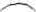 10 0 00 00000 Муниципальная программа сельского поселения Венцы-Заре Гулькевичского района «Казачество сельского поселения Венцы-Заря Гулькевичского района»По данной целевой статье отражаются расходы бюджета Сельского поселения Венцы-Заря Гулькевичского района на реализацию муниципальной программы сельского поселения Венцы-Заря Гулькевичского района «Казачество сельского поселения Венцы-Заря Гулькевичского района», разработанной в соответствии с Перечнем муниципальных программ Сельского поселения Венцы-Заря Гулькевичского района10 1 00 00000 Реализация государственной политики в отношении казачества в сельского поселения Венцы-Заря Гулькевичского районаПо данной целевой статье отражаются расходы бюджета Сельского поселения Венцы-Заря Гулькевичского района на реализацию мероприятий в отношении казачества в Сельского поселения Венцы-Заря Гулькевичского района по следующим мероприятиям в увязке с соответствующими направлениями расходов10 1 01 00000 Реализация государственной политики в отношении казачестваПо данной целевой статье отражаются расходы бюджета Сельского поселения Венцы-Заря Гулькевичского района на реализацию государственной политики в отношении казачествав том числе по следующим направлениям расходов:-00111 Участие казаков Гулькевичского районного казачьего общества в торжественных мероприятиях Kyбaнcкого казачьего войска, посвященных памятным датам и участие в учебно-полевых сборахПо данному направлению расходов отражаются расходы бюджета сельского поселения Венцы-Заря Гулькевичского района на оказание услуг13по поощрению казаков-дружинников хуторского казачьего Общества, участвующих в охране общественного порядка на территории Сельского поселения Венцы-Заря Гулькевичского района11 0 00 0000 Муниципальная программа сельского поселения Венцы-Заря Гулькевичского района «Энергосбережение и повышение энергетической эффективности на территории муниципального образования Гулькевичский район»По данной целевой статье отражаются расходы бюджета сельскогопоселения Венцы-Заря Гулькевичского районная реализацию муниципальной программы сельского поселения Венцы-Заря Гулькевичского района«Энергосбережение и повышение энергетической эффективности», разработанной в соответствии с Перечнем муниципальных программ муниципального образования Гулькевичский район11 1 00 00000 Эффективное и рациональное использования энергетических ресурсовПо данной целевой статье отражаются расходы бюджета сельского поселения Венцы-Заря Гулькевичского района	эффективное и рациональное использования энергетических ресурсов по следующим мероприятиям в увязке с соответствующими направлениями расходов1 01 00000 Снижение уровня потребления топливно-энергетических ресурсов, повышение энергетической эффективности использование энергетических ресурсовПо данной целевой статье отражаются расходы бюджета сельского поселения Венцы-Заря Гулькевичского района снижение уровня потребления топливно-энергетических ресурсов, повышение энергетической эффективности использования энергетических ресурсовв том числе по следующим направлениям расходов:-00122 Мероприятия по замене светильников (ламп накаливания) на энергосберегающие, в том числе на светодиодные в муниципальных учреждениях.0 00 00000 Муниципальная программа сельского поселения Венцы-Заря Гулькевичского района «Ремонт и содержание автомобильных дорог местного значения на территории сельского поселения Венцы-Заря Гулькевичского района»По данной целевой статье отражаются расходы бюджета сельского поселения Венцы-Заря Гулькевичского района на реализацию муниципальной программы сельского поселения Венцы-Заря Гулькевичского района «Ремонт и содержание автомобильных дорог местного значения», разработанной в соответствии с Перечнем муниципальных программ муниципального образования Гулькевичский район12 1 00 00000 Формирование сети автомобильных дорог местного значения на территории сельского поселения Венцы-Заря Гулькевичского района, соответствующей потребностям населения и экономики сельского поселения Венцы-Заря Гулькевичского районаПо данной целевой статье отражаются расходы бюджета поселения на14реализацию мероприятий по формированию сети автомобильных дорог местного значения на территории сельского поселения Венцы-Заря Гулькевичского района, соответствующей потребностям населения и экономики сельского поселения Венцы-Заря Гулькевичского района по следующим мероприятиям в увязке с соответствующими направлениями расходов12 1 01 00000 Повышение транспортно-эксплуатационного состояния сети автомобильных дорог местного значения на территории сельского поселения Венцы-Заря Гулькевичского района и обеспечение устойчивого функционирования автомобильных дорог местного значенияПо данной целевой статье отражаются расходы бюджета сельского поселения Венцы-Заря Гулькевичского района на повышение транспортно-эксплуатационного состоянии сети автомобильных дорог местного значения на территории сельского поселения Венцы-Заря Гулькевичского района и обеспечение устойчивого функционирования автомобильных дорог местного значенияв том числе по следующим направлениям расходов:-S2440 Капитальный ремонт и ремонт автомобильных дорог общего пользования местного значенияПо данному направлению расходов отражаются расходы бюджета сельского поселения Венцы-Заря Гулькевичского района направленные на капитальный ремонт и ремонт автомобильных дорог общего пользования местного значения00131 Содержание автомобильных дорог и ямочный ремонт автомобильных дорог местного значения вне границ населенных пунктов в границах сельского поселения Венцы-Заря Гулькевичского района15 0 00 00000 Муниципальная программа Сельского поселения Венцы-Заре Гулькевичского района «Информационное обеспечение деятельности органов местного самоуправления сельского поселения Венцы—Заря Гулькевичского района»По данной целевой статье отражаются расходы бюджета Сельского поселения Венцы-Заря Гулькевичского района на реализацию муниципальной программы Сельского поселения Венцы-Заря Гулькевичского района «Информационное обеспечение деятельности органов местного самоуправления Сельского поселения Венцы-Заря Гулькевичского района» разработанной в соответствии с Перечнем муниципальных программ Сельского поселения Венцы-Заря Гулькевичского района15 1 00 00000 Повышение эффективности обеспечения равного доступа граждан и организаций к информационным ресурсам, развития цифрового контента, применения инновационных технологий при обеспечении безопасности в информационном обществеПо данной целевой статье отражаются расходы бюджета Ceльcкoгo поселения Венцы-Заря Гулькевичского района на мероприятия по повышение эффективности обеспечения равного доступа граждан иорганизаций к информационным ресурсам развития цифрового контента, применения инновационных технологий при обеспечении безопасности в информационном обществе» по следующим мероприятиям в увязке с соответствующими направлениями расходов15 1 01 00000 Повышение открытости деятельности органов местного самоуправленияПо данной целевой статье отражаются расходы бюджета Сельскогопоселения Венцы-Заря Гулькевичского района на мероприятия по повышению открытости деятельности органов местного самоуправлениятом числе по следующим направлениям расходов:-00162 Официальные публикации в печатном издании, информирование жителей сельского поселения Венцы-Заря Гулькевичского района в печатном издании о деятельности администрации и Совета Сельского поселения Венцы-Заря Гулькевичского районаПо данному направлению расходов отражаются расходы бюджета Сельского поселения Венцы-Заря Гулькевичского района на официальную публикацию в печатном издании, информирование жителей Сельского поселения Венцы-Заря Гулькевичского района в печатном издании о деятельности администрации и Совета Сельского поселения Венцы-ЗаряГулькевичского района17 0 00 00000 Муниципальная программа сельского поселения Венцы—Заря Гулькевичского района «Доступная среда»По данной целевой статье отражаются расходы бюджета сельского поселения Венцы-Заря Гулькевичского района на реализацию муниципальной программы сельского поселения «Доступная среда», разработанной в соответствии с перечнем муниципальных программ сельского поселения Венцы-Заря Гулькевичского района17 1 00 000000 Формирование условий развития доступной среды для инвалидов и маломобильных групп населения, обеспечения им равного с другими гражданами беспрепятственного доступа к объектам учреждений культуры и образования, физической культуры и спорта, повышение доступности услуг учреждений культуры, образовательных и физической культуры и спорта услуг учреждений сельского поселения Венцы-Заря Гулькевичского района, качества жизни инвалидов в муниципальном образовании Гулькевичский районПо данной целевой статье отражаются расходы бюджета сельского поселения Венцы-Заря Гулькевичского района на формирование условий развития доступной среды для инвалидов и маломобильных групп населения, обеспечения им равного с другими гражданами беспрепятственного доступа к объектам учреждений культуры и образования, физической культуры и спорта, повышение доступности услуг учреждений культуры и образовательных и физической культуры и спорта услуг учреждений сельского поселения Венцы-Заря Гулькевичского района, качества жизни инвалидов в муниципальном образовании Гулькевичский район17 1 01  00000 Повышение уровня доступности объектов культуры,16образования и физической культуры и спорта для инвалидов и других маломобильных	групп	населения	путем	укрепления материально-технической базы муниципальных учрежденийПо данной целевой статье отражаются расходы бюджета сельского поселения Венцы-Заря Гулькевичского района на повышение уровня доступности объектов культуры, образования и физической культуры и спорта для инвалидов и других маломобильных групп населения путем укрепления материально-технической базы муниципальных учрежденийв том числе по следующим направлениям расходов:-00172 Мероприятия по нанесению разметки, оборудование посадочной площадки, съезд/заезд, установка информационных табличек21 0 00 00000 Муниципальная программа Сельского поселения Венцы-Заря Гулькевичского района ‹Развитие территориального общественного самоуправления в Тысячном сельском поселении Гулькевичского района»21 1 01 00000 Мероприятия по поддержке территориального общественного самоуправленияПо данной целевой статье отражаются расходы бюджета Сельского поселения Венцы-Заря Гулькевичского района на поддержку территориального общественного самоуправления-003 11 Мероприятие по поддержке территориального общественного самоуправленияПо данному направлению расходов отражаются расходы бюджета Сельского поселения Венцы-Заря Гулькевичского района на выплату компенсационных выплат руководителям территориального общественного самоуправления32 0 00 00000 Муниципальная программа Сельского поселения Венцы-Заря Гулькевичского района «Формирование комфортной городской среды» на территории сельского поселения Венцы-Заря Гулькевичского района32 1 01 00000 Проведение ремонта и обеспечение комплексного благоустройства дворовых территорий многоквартирных домов—05550 - Мероприятия по формированию современной городской среды По данному		направлению	расходов	отражаются	расходы		бюджета Сельского	поселения	Венцы-Заря		Гулькевичского	района	наблагоустройство территории oбщeгo пользования сельского поселенияНепрограммные	направлении	расходов	бюджета	сельского поселение Венцы-Заря Гулькевичского района51 0 00 00000 Обеспечение деятельности высшего должностного лица органов власти	сельского поселения Венцы-Заря Гулькевичского районаЦелевые	статьи	непрограммного	направления	расходов	бюджета сельского поселения Венцы-Заря Гулькевичского района		включают:51 1 00 00000 Обеспечение деятельности главы сельского поселения Венцы-Заря Гулькевичского района17По данной целевой статье отражаются расходы бюджета сельского поселения Венцы-Заря Гулькевичского района, связанные с обеспечением выполнение функций главы Сельского поселения Венцы-Заря Гулькевичского района, по соответствующим направлениям расходов.52 0 00 00000 Обеспечение деятельности администрации сельского поселения Венцы-Заря Гулькевичского районаЦелевые статьи непрограммного направления расходов бюджета сельского поселения Венцы-Заря Гулькевичского района включают:52 1 00 00000 Обеспечение функционирования администрации сельского поселения Венцы-Заря Гулькевичского районаПо данной целевой статье отражаются расходы бюджета сельского поселения Венцы-Заря Гулькевичского района, связанные с обеспечением функционирования администрации сельского поселения Венцы—Заря Гулькевичского района, по соответствующим направлениям расходов52 2 00 00000 Осуществление отдельных государственных полномочий Краснодарского края, связанных с муниципальным управлениемПо данной целевой статье отражаются расходы бюджета сельского поселения    Венцы-Заря    Гулькевичского    района	на осуществление отдельных государственных полномочий Краснодарского края, связанных с муниципальным управлением, финансовое обеспечение которых осуществляется за счет субвенций из краевого бюджета, по соответствующим направлениям расходов5 2 3 00 00000 Финансовое обеспечение непредвиденных расходовПо данной целевой статье отражаются расходы бюджета сельского поселения Венцы-Заря Гулькевичского района, связанные с резервированием бюджетных ассигнований для обеспечения непредвиденных расходов, по соответствующим направлениям расходов, в том числе:-00201 Резервные фонды местных администрацийПо данному направлению расходов отражаются расходы бюджета сельского поселения Венцы-Заря Гулькевичского района, связанные с резервированием бюджетных ассигнований для обеспечения непредвиденных расходов52 7 00 00000 Обеспечение деятельности Учреждения по обеспечению хозяйственного обслуживания органов управления администрации сельского поселения Венцы-Заря Гулькевичского районаПо данной целевой статье отражаются расходы бюджета сельского поселения Венцы-Заря Гулькевичского района, связанные с обеспечением деятельности учреждения по обеспечению хозяйственного обслуживание органов управления администрации Сельского поселения Венцы-Заря Гулькевичского района, по соответствующим направлениям расходов54 0 00 00000 Обеспечение деятельности Контрольно-счетной палаты администрации сельского поселения Венцы-Заря Гулькевичского районаЦелевые статьи непрограммного направлении расходов бюджета сельского поселения Венцы-Заря Гулькевичского района включают:54 2   00   00000   Центральный аппарат контрольно-счетной   палаты18администрации сельского поселения Венцы-Заря Гулькевичского районаПо данной целевой статье отражаются расходы бюджета Сельского поселения Венцы-Заря Гулькевичского района, связанные с передачей полномочий по осуществлению внешнего финансового контроля контрольно-счетной палатой администрации муниципального образования Гулькевичский район, по соответствующим непрограммным направлениям расходов.Направления расходов, предназначенные для отражения расходов бюджета сельского поселения Венцы—Заря Гулькевичского района на осуществление публичных нормативных выплат-00022 Обеспечение доплат к пенсиям (дополнительное пенсионное обеспечение)По данному направлению расходов отражаются расходы бюджета сельского поселения Венцы-Заря Гулькевичского района на обеспечение доплат к пенсиям (дополнительное пенсионное обеспечение)Универсальные направления расходов, увязываемые с целевыми статьями в рамках мероприятий подпрограмм (основных мероприятий) муниципальных программ сельского поселения Венцы-Заря Гулькевичского района, непрограммными направлениями расходов органов местного самоуправления сельского поселения Венцы-Заря Гулькевичского района-00190 Расходы на обеспечение функций органов местного самоуправления сельского поселения Венцы-Заря Гулькевичского районаПо данному направлению расходов отражаются расходы бюджета сельского поселения Венцы-Заря Гулькевичского района на обеспечение выполнения функций органов местного самоуправления сельского поселения Венцы-Заря Гулькевичского районаоплата труда с учетом начислений высшего должностного лица Сельского поселения Венцы-Заря Гулькевичского района;аппаратов органов местного самоуправления Сельского поселения Венцы-Заря Гулькевичского района;По данной целевой статье не учитываются расходы на строительство административных зданий и жилищное строительство00590 Расходы на обеспечение деятельности (оказание услуг) подведомственных учреждений, в том числе на предоставление муниципальным бюджетным и автономным учреждениям субсидийПо данному направлению отражаются расходы бюджета сельского поселения Венцы-Заря Гулькевичского района	на содержание и обеспечение деятельности (оказание услуг) муниципальных учреждений, в том числе па предоставление бюджетным и автономным учреждениям субсидийИнженер сельского поселения Венцы-ЗаряГулькевичского района	А.В. РепкоПРИЛОЖЕНИЕк Порядку применения целевых статей расходов в части, относящейся кбюджету поселенияПЕРЕЧЕНЬкодов целевых статей расходов в части, относящейся к бюджету сельского поселения Венцы-Заря Гулькевичского района2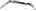 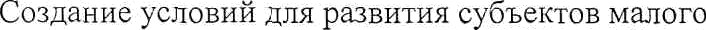 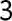 Инженер сельского поселения Венцы-Заря Гулькевичского районаА.В. РепкоПРИЛОЖЕНИЕ N. 2к постановлению администрации сельского поселения Венцы-Заря Гулькевичского районаот 28.12.2020 г №  162Переченьвидов доходов бюджета сельского поселения Венцы-Заря Гульквичского района и соответствующих им кодов подвидов (групп, аналитических групп) доходов бюджета, главными администраторами которых являются администрация муниципального образования Гулькевичский район, отраслевые (функциональ- ные) органы администрации сельского поселения Венцы-Заря Гульквичского района и (или) находящиеся в их ведении каменные учреждения2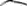 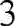 45Инженер сельского поселенияВенцы-Заря Гулькевичского района	А.В. Репко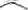 ПРИЛОЖЕНИЕ N- 3к постановлению администрации сельского поселения Венцы-Заря Гулькевичского районаот 28.12.2020 г №  162Переченькодов источников финансирования дефицитов бюджетов и соответствующих им кодов видов (подвидов, аналитических групп) источников финансирования дефицитов бюджетов, главными администраторами которых являются органы местного самоуправления сельского поселения Венцы-Заря Гулькевичского района и (или) находящиеся в их ведении каменные учрежденияИнженер сельского поселения Венцы-Заря Гулькевичского районаА.В.РепкоЦелевая статьяЦелевая статьяЦелевая статьяЦелевая статьяЦелевая статьяЦелевая статьяЦелевая статьяЦелевая статьяЦелевая статьяЦелевая статьяПрограммное (непрограмное) направление расходовПрограммное (непрограмное) направление расходовПодпрограм ма (основное мероприятиеМероприятиеМероприятиеНаправление расходовНаправление расходовНаправление расходовНаправление расходовНаправление расходов891011121314151617НаименованияКОД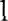 4Муниципальная программа "Социальная поддержкаграждан"0200000000Осуществление денежных выплат отдельные категориям0210000000Осуществление денежных выплат отдельные категориямграждан0210100000Обеспечение доплат к пенсиям0210100022Социальное обеспечение и иные выплаты населению0210100025Муниципальная программа "Обеспечение безопасностинаселения"0400000000Обеспечение безопасности населения сельского поселения0410000000Повышение эффективности мер, применяемых дляохраны порядка0410100000Мероприятия по гражданской обороне  и защите населенияи территории муниципального образования0410100053Мероприятия по корректировка организации дорожного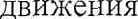 0410100063Мероприятие по замене дорожных знаков0410100064Мероприятия по обновлению горизонтальной разметкипешеходных переходов0410100065Мероприятия по устранению скользкости в зимний период0410100067Муниципальная программа "Развитие культуры"0500000000Развитие и реализация культурного потенциала каждой0510000000Создание благоприятных условий для полноценного развития мoлодежной политики на территоррии поселения0910000000Обеспечение организационных, информационных инаучно-методических условий для реализации программы0910100000Проведение мероприятий в области молодежной политики0910100103Муниципальная программа "Казачество"1000000000Реализация государственной политики в областиказачества1010000000Реализация государственной политики в отношенииказачества1010 00000Осуществление мероприятий влияющих на процессвозрождения и становления казачества1010100111Муниципальная программа «Энергосбережение иПовышение энергоэффективности»1100000000Осуществление мероприятий по улучшению качества уличного освещения1110100100Мероприятия по замене cвeтильниковll 10100122Муниципальная программа «Ремонт и содержание автомобильных дорог»1200000000Формирование сети автомобильных дорог1210000000Повышение транспортно-эксплутационного состояния сети автомобильных дорог1210100000Содержание и ямочный ремонт автомобильных дорогl2l 0100131Муниципальная программа «Информационное общество»1500000000Повышение эффективности равного доступа граждан иорганизации к информационным  ресурсам1510000000Повышение эффективности равного доступа граждан иорганизаций к информационным ресурсам1510100000Публикация официальных материалов1510100162Муниципальная программа "Доступная среда"1700000000Формирование условий для развития доступной среды1710000000Повышение уровня доступности объектов культуры для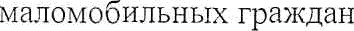 1710100000Повышение уровня доступности объектов культуры для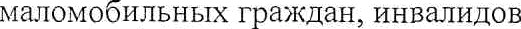 17101 00001Мероприятия в области комплексного развития сельского поселения2100000000Развитие в сфере архитектуры, строительства2110000000Мероприятия по поддержке TOC21101003 llОбеспечение деятельности высшего должностного лица5100000000Обеспечение деятельности главы сельского поселения3110000000Расходы на обеспечение функции органов местногосамоуправления5110000190Обеспечение деятельности администраций сельскогопоселения5200000000Обеспечение функционирования администрации сельского поселения5210000000Расходы на обеспечение функции органов .местногосамоуправления5210000 190Осуществление отдельных государственных полномочий5220000000Осуществление полномочий по первичному воинскомуучету5220051180Осуществление деятельности5220060190Обеспечение деятельности учреждений по обеспечениюдеятельности5270000000Расходы на обеспечение деятельности муниципальнымиучреждениями5270000590Обеспечение деятельности контрольно-счетной палаты5400000000Центральный аппарат контрольно-счетной палаты5420000000Расходы на обеспечение функции органов местногосамоуправления5420000190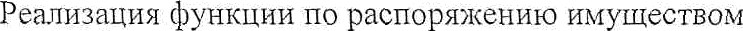 6000000000Мероприятия по осуществлению функции пораспоряжению имуществом60 1 0000000Мероприятия по осуществлению функции пораспоряжению имуществом6010000202КОДНаименование кода поступлений в бюджет, груп-пы, подгруппы, статьи, подстатьи, элемента, группы подвида, аналитической группы подвида доходов12000 1 13 01995 10 0000 130Доходы, получаемые в виде арендной платы, атaкжe средства от продажи права на заключение договоров аренды за земли, находящиеся в соб- ственности сельских поселений (за исключением земельных участков муниципальных бюджетных и автономных учреждений)000 1 13 01995 10 0000 130Прочие доходы от оказания платных услуг (ра-бот) получателями средств бюджетов сельских поселений000 1 13 02995 10 0000 130Прочие доходы от компенсации затрат бюджетовсельских поселений000 1 16 10100 10 0000 140Денежные взыскания, налагаемые в возмещениеущерба, причиненного в результате незаконного или нецелевого использования бюджетныхсредств (в части бюджетов сельских поселений)000 1 16 10031 10 0000 140Возмещение yщepбa при возникновении страхо-вых случаев, когда выгодоприобретателями вы- ступают получатели средств бюджета сельского поселенияуслуг для обеспечения государственных и муни- ципальных нужд000 1 16 10081 10 0000 140Платежи в целях возмещения ущерба при рас-торжении муниципального контракта, заключен- ного с муниципальным органом сельского посе- ления (муниципальным казенным  учреждением),в связи с односторонним отказом исполнителя (подрядчика) от его исполнения (за исключением муниципального контракта, финансируемого за счет средств муниципального дорожного фонда)000 1 16 10082 10 0000 140Платежи в целях возмещение ущерба при рас-торжении муниципального контракта, финанси-руемого за счет средств муниципального дорож- ного фонда сельского поселения, в связи с одно- сторонник отказом исполнитель (подрядчика) от его исполнения000 1 16 10123 01 0000 140Доходы от денежных взысканий (штрафов), по-ступающие в счет погашения задолженности, об- разовавшейся до 1 января 2020 года, подлежащие зачислению в бюджет муниципального образова-ния по нормативам, действующим до 1 января 2020 года000 1 17 01050 10 0000 180Невыясненные поступления, зачисляемые в бюд-жеты сельских поселений000 1 17 05050 10 0000 180Прочие неналоговые доходы бюджетов сельскихпоселений000 2 02 15001 10 0000 150Дотации бюджетам сельских поселений на вы-000 2 02 15001 10 0000 150равнивание бюджетной обеспеченности000 2 02 15002 10 0000 150Дотация бюджетам сельских поселений на под-держку мер по обеспечению сбалансированности бюджетов000 2 02 20041 10 0000 150Субсидии бюджетам сельских поселений настроительство, модернизацию, ремонт и содер- жание автомобильных дорог общего пользования, в том числе в поселениях (за исключением авто-мобильных дорог федерального значения)000 2 02 29999 10 0000 150Прочие субсидии бюджетам сельских поселений000 2 02 35118 10 0000 150Субвенции бюджетам сельских поселений на осуществление первичного воинского учета на территориях, где отсутствуют военные комисса-риаты000 2 0 2 30024 10 0000 150Субвенции бюджетам сельских поселений на выполнение передаваемых полномочий субъек- тов Российской Федерации000 2 02 49999100000150Прочие межбюджетные трансферты передавае-мые бюджетам сельских поселений000 2 07 05030 10 0000 150Прочие безвозмездные поступления в бюджетысельских поселений000 2 07 05010 10 0000 150Безвозмездные поступления от физических июридических лиц на финансовое обеспечение до- рожной деятельности, в том числе добровольных пожертвований, в отношении автомобильных до- рог oбщeгo пользования местного значения сель-ских поселений000 2 07 05020 10 0000 150Поступления от денежных пожертвований,предоставляемых физическими лицами получате- лям средств бюджетов сельских поселений000 2 08 05000 10 0000 150Перечисления из бюджетов сельских поселений(в бюджеты поселений) для осуществления воз- врата (зачета) излишне уплаченных или излишне взысканных сумм налогов, cбopoв и иных плате- жей, а также сумм процентов за несвоевременноеосуществление такого возврата и процентов, начисленных на излишне взысканные суммы000 2 18 60010 10 0000 150Доходы бюджетов сельских поселений от возвра-та остатков субсидий, субвенций и иных меж- бюджетных трансфертов, имеющих целевое назначение, прошлых лет из бюджетов муници- пальных районов000 2 19 60010 10 0000 150Возврат прочих остатков субсидий, субвенций ииных межбюджетных трансфертов, имеющих це-левое назначение, прошлых лет из бюджетов сельских поселений000 0 10 30000 10 0000 710Получение кредитов от других бюджетов бюд-жетной системы Российской Федерации бюдже- тами сельских поселений в валюте Российской Федерации000 0 10 30000 10 0000 810Погашение бюджетами сельских поселений кре-дитов от других бюджетов бюджетной системы Российской Федерации в валюте Российской фе-дерации000 01050201 10 0000 510Увеличение прочих остатков денежных средств бюджетов сельских поселений000 01050201 10 0000 610Уменьшение прочих остатков денежных средств бюджетов сельских поселений000 1 11 09045 10 0000 120Прочие доходы от использования имущества иправ, находящихся в государственной и муници- пальной собственности (за исключением имуще- ства бюджетных и автономных учреждений, а также имущества государственных и муници- пальных унитарных предприятий, в том числе ка-зенных)000 1 14 02052 10 0000 410Доходы от реализации имущества, находящегосяв оперативном управлении учреждений, находя- щихся в ведении органов управления сельских поселений (за исключением имущества муници- пальных бюджетных и автономных учреждений),в части реализации материальных запасов по ука- занному имуществуНаименование групп, подгрупп, статей, элементов,программ, кодов экономической классификации источников внутреннего финансированиядефицита бюджетаНаименование групп, подгрупп, статей, элементов,программ, кодов экономической классификации источников внутреннего финансированиядефицита бюджетаКодКодИсточники внутреннегодефицита бюджета, всегофинансирования000 01 00 00 00 00 0000000Изменение остатков средств на счетах по учетусредств бюджетаИзменение остатков средств на счетах по учетусредств бюджета000 01 05 00 00 00 0000000Увеличение остатков средств бюджетов 	Увеличение остатков средств бюджетов 	000 01 05 00 00 00 0000 500Увеличение прочих остатков денежных средствбюджетовУвеличение прочих остатков денежных средствбюджетов000 01 05 02 00 00 0000510Увеличение прочих остатков денежных средствбюджетовУвеличение прочих остатков денежных средствбюджетов000 01 05 02 01 00 0000510Увеличение прочих остатков денежных средствбюджетов муниципальных образованийУвеличение прочих остатков денежных средствбюджетов муниципальных образований000 01 05 02 01 10 0000510Уменьшение остатков средств бюджетов  Уменьшение остатков средств бюджетов  000 01 05 00 00 00 0000 600Уменьшение прочих остатков средствбюджетов    		 	Уменьшение прочих остатков средствбюджетов    		 	000 01 05 02 00 00 0000600Уменьшение прочих остатков денежныхсредств бюджетовУменьшение прочих остатков денежныхсредств бюджетов000 01 05 02 01 00 0000610Уменьшение прочих остатков денежныхсредств бюджетов муниципальных образованийУменьшение прочих остатков денежныхсредств бюджетов муниципальных образований000 01 05 02 01 10 0000610